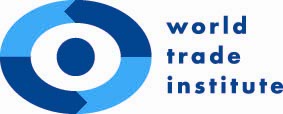 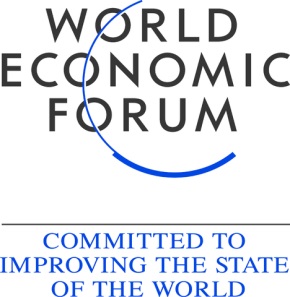 AN INTERNATIONAL INVESTMENTCOURT SYSTEM?Dissecting the European Union Proposal A WEF/WTI Investment Roundtable PROGRAMME & PARTICIPANT LISTWednesday 25 May 2016Mont Blanc Meeting RoomsWorld Economic Forum, Route de la Capite 91-93, 1223 Cologny, GenevaAn International Investment Court System?Dissecting the European Union Proposal A WEF/WTI Investment RoundtableWednesday 25 May 2016Mont Blanc Meeting RoomsWorld Economic Forum, Route de la Capite 91-93, 1223 Cologny, Geneva09:00 - 09:30 – Registration and coffee09:30 – 09:50 – Welcoming remarks Richard Samans, World Economic Forum, GenevaPierre Sauvé, World Trade Institute, University of Bern, Bern09:50 – 12:00 Session 1: The case for and against an investment court – the actorsChair: Anabel Gonzalez, The World Bank Group, Washington, D.C.Government perspectives, the treaties so far:Rupert Schlegelmilch, European Commission (DG Trade), BrusselsAmbassador Jonathan Fried, Permanent Mission of Canada to the WTO, GenevaLe Dinh Ba, Deputy Permanent Representative of Vietnam to the WTO, GenevaPractitioner perspectives, Georgios Petrochilos, Three Crowns, Paris  Arbitrator perspectives, Gabrielle-Kaufmann Kohler, Lévy, Kaufmann Kohler, GenevaInvestor perspectives,Arminio Muñoz, Repsol, MadridNicolas Grégoire, SGS Société Générale de Surveillance SA, Geneva12:00 – 13:30 Lunch Break 13:30 – 15:30 Session 2: The case for and against an investment court – the stakeholdersChair: Cristián Rodríguez Chiffelle, World Economic Forum, GenevaInternational organization perspectives, Ana Novik, OECD Directorate for Financial and Enterprise Affairs, ParisCivil society perspectives, Nathalie Bernasconi-Osterwalder, IISD, GenevaBusiness perspectives, Jan von Herff, BASF Group, LudwigshafenLitigator perspectives, Brendan Casey, Akin Gump Strauss Hauer & Feld LLP, GenevaArbitral institution perspectives, Meg Kinnear, ICSID, Washington, D.C.Expert perspectives , William Burke-White, Penn Law, PhiladelphiaAcademic perspectives, Joost Pauwelyn, The Graduate Institute, Geneva15:30 – 15:50 Coffee Break15:50 – 17:50 Session 3.  Do we really need ISDS? A closing roundtableChair: Rodrigo Polanco, World Trade Institute, University of Bern, BernJames Zhan, UNCTAD, GenevaRicardo Melendez Ortiz, ICTSD, GenevaStephan Schill, University of Amsterdam, AmsterdamRobert Howse, New York University, New York Nikos Lavranos, European Federation for Investment Law and Arbitration, BrusselsHendrik Bourgeois, GE, BrusselsJames Bacchus, Greenberg Traurig, Washington, D.C.17:50 – 18:00: Closing RemarksJoseph François, World Trade Institute, University of Bern, BernSean Doherty, World Economic Forum, Geneva18:00 – 19:00 Farewell Cocktail Participation by invitation only. Meeting to be held under the Chatham House Rules.Other confirmed participants:Elsbeth Akkerman, Deputy Permanent Representative to WTO of the Netherlands, GenevaMatthew Clinton Bate, Akin Gump Strauss Hauer & Feld LLP, GenevaAzernoosh Bazrafkan, University of Antwerp, AntwerpKoen Berden, World Trade Institute (WTI), BernFrancesca Bianchi, World Economic Forum, GenevaN. Jansen Calamita, British Institute of International and Comparative Law, LondonAmbassador Marcelo Cima, Permanent Mission of Argentina to the WTO, GenevaFabian Gehl, European Commission (DG Trade), BrusselsNicolle Graugnard, International Chamber of Commerce (ICC), ParisMichael Hahn,	University of Bern, IEW, BernFelipe Hees, Permanent Mission of Brazil to the WTO, GenevaKatarina Hruba, World Economic Forum, GenevaFelix Imhof, State Secretariat for Economic Affairs (SECO), Switzerland, BernAlejandro Jara,	King & Spalding, GenevaRashmi Jose, International Centre for Trade and Sustainable Development (ICTSD), GenevaJoachim Knoll, Lalive, GenevaShaheeza Lalani, University of Paris 1 - Panthéon-Sorbonne, ParisDominik Ledergerber, Trade Relations Division, EFTA, GenevaClaudia Locatelli, Trade in Services Division, WTO, GenevaAbdel-Hamid Mamdouh, Trade in Services Division, WTO, GenevaSusan Mathews, UN Office of the High Commissioner for Human Rights (OHCHR), GenevaKrista Nadakavukaren Schefer, 	University of Basel, BaselJohn O’Neill, Deputy Permanent Representative of Canada to the WTO, GenevaIsmael Ortiz, Permanent Mission of Mexico to the WTO, GenevaNguyen Thi Minh Phuong, Permanent Mission of Vietnam to the WTO, GenevaCaroline Ramaekers, Permanent Mission of the Netherlands to the WTO, GenevaGeorge Riddell, Permanent Mission of the UK to the WTO, GenevaHugo Romero, Permanent Mission of Mexico to the WTO, GenevaAmbassador Jean de Ruyt, Covington & Burling LLP, BrusselsSabina Sacco, Levy Kaufmann-Kohler, GenevaFelipe Sandoval, Chile’s Ministry of Foreign Affairs Economic Directorate (DIRECON), SantiagoMichael Schneider, Lalive, GenevaHarsha V. Singh, International Centre for Trade and Sustainable Development, GenevaAmbassador Ms Tan Yee Woan, Permanent Mission of Singapore to the WTO, GenevaJorge Vinuales,	Cambridge University School of Law, CambridgeAndre Von Walter, European Commission (DG Trade), BrusselsChristian Wegener, Permanent Mission of Denmark to the WTO, GenevaBlerina Xheraj, Centre for International Dispute Settlement (CIDS), GenevaAlan Yanovich, Akin Gump Strauss Hauer & Feld LLP, GenevaAgnieszka Zarowna, Hogan Lovells, London*As of 24 / 05 /2016SPEAKERS                                                           Le Dinh BaMinister Counselor, Permanent Mission of Vietnam to the WTO, GenevaLe Dinh Ba is Minister Counselor of Permanent Mission of Vietnam to the World Trade Organization. He is in charge of the commercial activities in the framework of the WTO and APEC.  He negotiates international agreements, particularly with North America and Asia Pacific region. He organizes and inspects the implementation and impact evaluation of international agreements. Previously he participated in the Government Negotiation Delegation and presided the activities relating to international dispute settlement with other countries, international organizations and foreign enterprises. He oversees the activities related to the Advisory Centre on WTO Law. Mr. Ba’s policy areas and expertise are: foreign trade, particularly in natural resources sector; border trade policies and investment policy. He acted as consultant for the Import and Export Department; the Department of Commerce; the National Committee for International Economic Cooperation, and Department of Energy. He has fulfilled various positions within the Ministry of Foreign Affairs, Ministry of Culture, Sports and Tourism; Ministry of Natural Resources and Environment; Ministry of Public Security; Ministry of Defense, and Ministry of Planning and Investment. James BacchusShareholder and Chair, Global Practice, Greenberg Traurig, Washington, D.C.James Bacchus is Chair of Greenberg Traurig's Global Practice and a leader in the firm’s overall worldwide practice. He is a former Chairman and Member of the WTO Appellate Body, a former Member of the US Congress (from 1991 to 1995, representing the 15th Congressional District of Florida as a Member of the United States House of Representatives), and a former Special Assistant to the U.S. Trade Representative in the Executive Office of the President. From 1974 to 1976, Bacchus served as a senior aide to Florida Governor Reubin Askew. From 1979 to 1981, he served as his special assistant while Askew was U.S. Trade Representative in the Executive Office of the President during the Carter Administration. At USTR, he helped monitor U.S. trade negotiations worldwide, and helped negotiate and implement trade agreements with numerous nations. He was the first Member of the Congress of the United States to have served previously at USTR.Bacchus is among the "B20" global business leaders selected to advise the "G20" heads of state on the international economy; he chairs the global Commission on Trade and Investment Policy of the Paris-based International Chamber of Commerce; and he has chaired the Global Agenda Council on Governance for Sustainability of the Davos-based World Economic Forum. He has served the United Nations as a member of the High Level Advisory Panel to the President of the Conference of Parties of the United Nations Framework Convention on Climate Change. He is a member of the board of directors of the Geneva-based International Centre for Trade and Sustainable Development.Nathalie Bernasconi-OsterwalderGroup Director, Economic Law & Policy, International Institute for Sustainable Development (IISD), GenevaNathalie Bernasconi-Osterwalder is a senior international lawyer and heads the Economic Law & Policy work of the International Institute on Sustainable Development (IISD). In this role, she has advised over 20 developing country governments across Africa, Asia and Latin America in relation to bilateral and regional investment treaty negotiations, investor-state contracts, model investment treaties and foreign investment laws. Ms. Bernasconi has extensive legal, policy, and training experience in the area of international trade, investment, sustainable development, human rights, international environmental law and arbitration.She previously worked as an attorney at the Center for International Environmental Law in Washington and Geneva, where she also managed the office. For several years Ms. Bernasconi worked in Hanoi, Vietnam, for a legal reform project of the United Nations Development Programme (UNDP) and for the Australian law firm Phillips Fox. In Switzerland Ms. Bernasconi is admitted to the Bar of Basel and has worked for the Justice Department, Berne, in the Section for International Law.Hendrik BourgeoisVice President European Affairs, General Electric (GE), BrusselsHendrik Bourgeois is the Vice President European Affairs at GE (General Electric Company). His most recent prior positions at GE include General Counsel EMEA, Senior Counsel, Competition, Regulation and Government Relations for Europe, and European Competition Counsel, serving all GE businesses on a wide variety of competition law matters involving mergers and acquisitions, distribution, R&D activities and compliance issues. In his preceding role, Hendrik Bourgeois headed the legal department of one of GE’s business divisions, GE Industrial Systems, as European General Counsel. Prior to joining GE, he was an attorney with Jones Day, based in Washington DC and Brussels, where he practiced mainly US antitrust and European competition law. Mr. Bourgeois obtained his law degree at the Rijksuniversiteit Gent, Belgium and has an LL.M degree from Harvard Law School. He is a former member of the Brussels Bar and current member of the New York Bar. Hendrik Bourgeois is a frequent speaker and writer on competition law issues. He was elected Chairman of AmCham EU in October 2011.William Burke-WhiteRichard Perry Professor and Inaugural Director, Perry World House; Professor of Law, U. of Pennsylvania Law School, PhiladelphiaWilliam Burke-White, an expert on international law and global governance, served in the Obama Administration from 2009-2011 on Secretary Clinton’s Policy Planning Staff, providing the Secretary direct policy advice on multilateral diplomacy and international institutions. He was principal drafter of the Quadrennial Diplomacy and Development Review (QDDR), Secretary Clinton’s hallmark foreign policy and institutional reform effort. Mr. Burke-White has written extensively in the fields of international law and institutions, with focus on international criminal and international economic law. His work has addressed issues of post-conflict justice; the International Criminal Court; international human rights, and international arbitration. His current research explores gaps in the global governance system and the challenges of international legal regulation in a world of rising powers and divergent interests. In 2008 he received the A. Leo Levin Award and in 2007 the Robert A. Gorman award for Excellence in Teaching.Brendan CaseyAssociate at Akin Gump Strauss Hauer & Feld LLPBrendan Casey is an Associate at Akin Gump Strauss Hauer & Feld LLP and he is a member of the litigation group. His practice focuses on international arbitration and litigation in a variety of industries, including the energy, pharmaceutical and financial services sectors. He also has experience in public international law disputes. He previously practiced in the London office of Wilmer Cutler Pickering Hale and Dorr LLP and worked as an international arbitration paralegal for Cleary Gottlieb Steen & Hamilton LLP. At Northwestern Law, he was the managing editor of the Journal of International Human Rights. He has a JD (cum laude) from Northwestern University School of Law and a BA in political science and French and international studies from Penn State University.Sean DohertyHead of International Trade and Investment, World Economic Forum, GenevaSean Doherty heads the International Trade & Investment team at the World Economic Forum. As such he leads the Forum’s work on trade and investment policy, concentrated in the E15 Initiative, is the acting director of the Global Alliance for Trade Facilitation and supports the Global Agenda Council on Trade & FDI.Mr. Doherty holds a Master's in Aeronautical Engineering, Imperial College; a Master's in Structural Molecular Biology, University of London; an MBA, Collège des Ingénieurs; and an Executive Master's in Global Leadership, World Economic Forum. He previously worked with IBM Business Dynamics; Energy Practice, Booz & Co. Joseph François Managing Director, World Trade Institute, University of Bern, BernJoseph François is Managing Director and professor of economics at the World Trade Institute. He also serves as deputy director of the NCCR Trade Regulation. Previously he was professor of economics (with a chair in economic theory) at the Johannes Kepler Universität Linz. He is a fellow of the Centre for Economic Policy Research (London), director of the European Trade Study Group and the Institute for International and Development Economics, senior research fellow with the Vienna Institute for International Economic Studies, and a board member of the Global Trade Analysis Project. He serves on the editorial board of the Review of Development Economics, and the World Trade Review. Past professional incarnations have included professor of economics at Erasmus University Rotterdam, research economist for the World Trade Organization, and chief of research and acting director of economics for the U.S. International Trade Commission. Mr. François studied economics at the University of Maryland and economics and history at the University of Virginia. His current research interests include: cross-border production chains and employment; globalization and inequality; trade in services; open economy competition policy and the regulation of firm behavior; financial market integration; open economy growth and development; economic integration broadly defined; the multilateral trading system; trade and investment policy under imperfect competition (including the location of industry); the role of the service sector (finance, margin and intermediate services, etc.) in trade and development; competition policy in open markets; computational partial and general equilibrium modeling; and estimation and inference within large nonlinear systems (like large scale, multi-sector general equilibrium econometric models).Jonathan T. FriedAmbassador and Permanent Representative of Canada to the World Trade Organization, GenevaJonathan T. Fried is Ambassador and Permanent Representative to the World Trade Organization in Geneva. Previously he was visiting professor at the University of Toronto (Faculty of Law), and has been adjunct professor at the University of Ottawa (Faulty of Law), Georgetown University Law Center and the Norman Peterson School of International Affairs at Carleton University. He served as a member and Chair of the Inter-American Juridical Committee, and he was Chair of the APEC Expert’s Group on Dispute Mediation (1994-1997), and was Vice-Chair of the OECD Trade Committee (1995-1997).  He has also served abroad as Counselor for Congressional and Legal Affairs at the Canadian Embassy in Washington, D.C., and as a Second Secretary and Vice Consul at the Canadian Embassy in Brazil. Mr. Fried has also held various positions with the Department of Foreign Affairs and International Trade, notably as Associate Deputy Minister for Foreign Affairs and International Trade; Assistant Deputy Minister, Trade, Economic and Environmental Policy; Chief Negotiator on the accession of China to the WTO; Director General of the General Trade Policy Bureau and Coordinator for the North American Free Trade Agreement, and earlier Principal Legal Counsel, Canada’s leady lawyer, for NAFTA and its side agreement negotiations, drafting of the agreement, and oversight of its implementation. He studied philosophy and law at University of Toronto and he holds an LLM from Columbia University. Formerly he was Ambassador of Canada to Japan; Executive Director for Canada, Ireland and the Caribbean at the International Monetary Fund; Senior Foreign Policy Advisor to the Prime Minister and Head of the Canada-United States Secretariat, Privy Council Office; Senior Assistant Deputy Minister for the Department of Finance, member of the Board of Directors of EDC and Canada’s deputy for the G-7. Anabel González Senior Director, Trade and Competitiveness Global Practice, Trade & Competitiveness, The World Bank, Washington, D.C.Anabel González is Senior Director of the World Bank Group Global Practice on Trade and Competitiveness (from July 2014). In this capacity, she leads a team of 500 people to design and implement the World Bank Group's global and country agenda in the areas of trade, investment climate, competitiveness, innovation and entrepreneurship.  Previously, she served as Costa Rica’s Minister of Foreign Trade (2010-14) During her tenure, Anabel led Costa Rica’s efforts to join the OECD, negotiated, approved, and implemented six major free trade agreements, and implemented investment climate enhancement policies that contributed to attracting over 140 new investment projects. She also had a lead role in Costa Rica’s Competitiveness and Innovation Council. During her more than 15 years of service with the Ministry of Foreign Trade, she held various positions including Director General for International Trade Negotiations (1990-97), Vice-Minister of Foreign Trade (1998-2001) and Ambassador-Chief Negotiator (2003-04). She also served as Director of Costa Rica's Investment Promotion Agency (2001-02), Director to the Agriculture and Commodities Division of the World Trade Organization (2006-09), and Senior International Consultant on Trade and Investment at the Inter-American Development Bank (2009-10).She is the current Chair of the World Economic Forum Global Agenda Council on Competitiveness (2014-16), after serving as Chair of the Council on Trade and Foreign Direct Investment (2012-14). Ms. González has lectured in over 40 countries and written on many trade and competitiveness issues. She holds an LLM from Georgetown University and a law degree from the University of Costa Rica.Nicolas GrégoireInternational Legal Counsel, SGS Société Générale de Surveillance SA, GenevaNicolas Grégoire is originally from Montreal (Canada). He holds a LL.B. (Sherbrooke, Canada), a M.A. in Diplomatic Studies (Westminster, UK), a LL.M. in European Law (Lausanne), and a Doctorate in Law (Geneva). Nicolas is admitted to practice law in Canada (Quebec) and is currently Group Legal Counsel at SGS Société Générale de Surveillance SA in Geneva. Mr. Grégoire has particular expertise in public-private partnerships and public concessions in Africa and the Middle East, notably for projects related to e-government, trade efficiency, and border security. Nicolas is Vice President of the Canadian-Swiss Chamber of Commerce.Jan von Herff Senior Manager Trade & Industry Policy. Communications & Government Relations BASF GroupJan von Herff is the Senior Manager on Trade and Industry Policy, Communications and Government for the BASF Group, where previously he has worked as Regional Manager for Asia-Pacific (October 2005 - June 2009), and as Product Manager Intermediates (February 2002 - September 2005). He is responsible for issues of trade and economic policy. In this role he has worked intensively for the company among other things in expert hearings and information sessions on the TTIP and he is also the Co-Chair of the trade working-group at the Transatlantic Business Council (TABC, www.transatlanticbusiness.org). Mr. von Herff graduated from the University of Mannheim, where he studied economic and social history, politics, and philosophy; and from the University of Applied Science Ludwigshafen (Master of Business Administration).Robert Howse Lloyd C. Nelson Professor of International Law, New York University, New York Robert Howse received his BA in philosophy and political science with high distinction, as well as an LLB with honors, from the University of Toronto, where he was co-editor-in-chief of the Faculty of Law Review. He also holds an LLM from Harvard Law School. Mr. Howse has been a visiting professor at, among other institutions, Harvard Law School, Tel Aviv University, the Hebrew University of Jerusalem, and the University of Paris 1 (Pantheon-Sorbonne). His books include Leo Strauss Man of Peace (Cambridge University Press, 2014), The Regulation of International Trade (with Michael Trebilcock and Antonia Eliason; fourth edition, 2013), and The WTO System: Law, Politics, and Legitimacy (2007). He is also co-translator and principal author of the interpretative commentary Alexandre Kojeve, Outline of a Phenomenology of Right (2000). Mr. Howse has been a frequent consultant or adviser to government agencies and international organizations such as the OECD, UNCTAD, and the Inter-American Development Bank. He has also been a consultant to the investor’s counsel in a number of investor-state arbitrations. Mr. Howse is a member of the Board of Advisers of the NYU Center for Law and Philosophy. He serves on the editorial advisory boards of the London Review of International Law, The Journal of World Investment and Trade, Transnational Legal Theory, and Legal Issues of Economic Integration. He is co-founder of the New York City Working Group on International Economic Law and is currently chair of the Executive Committee, AALS Economic Globalization and Governance Section.Gabrielle-Kaufmann KohlerPartner, Lévy, Kaufmann Kohler, Geneva Gabrielle Kaufmann-Kohler practices in international commercial, investment and sports arbitration. She acted in over 200 international arbitrations, mainly as arbitrator. She appears on numerous institutional arbitration panels (including ICC, ICSID, AAA, LCIA, SIAC, CIETAC) and conducts arbitrations under the rules of all major institutions. She is regularly ranked among the top arbitrators worldwide; a study of investment arbitration released in 2016 concluded that she was the “most influential arbitrator in the world”. She is also a professor at Geneva University Law School and the founder and director of the Geneva LLM in International Dispute Settlement (MIDS), a joint program of the Graduate Institute of International and Development Studies and Geneva Law School. She is further a co-director of the Center for International Dispute Settlement (CIDS). She teaches international arbitration law and heads a number of research projects in this area.Among other positions, Gabrielle is an Honorary President of the Swiss Arbitration Association (ASA) and was ASA President from 2001 to 2005. She is also a member of ICCA’s Governing Board, the HKIAC Advisory Board, the President of FIAA and a former member of ICC Court, LCIA Court, and AAA Board. She was a member of the Swiss delegation to the UNCITRAL Working Group II and UNCITRAL Commission on transparency in investment arbitration (2010 – 2013). Formerly, she was assistant professor (private international law), University of Geneva Law School, (1993-1997); partner of Schellenberg Wittmer (1996-2007), and partner (1985-1995) and associate (1981-1985) of Baker & McKenzie, Geneva and New York. After studies at the University of Geneva (law degree 1974) and a doctorate from the University of Basle (1979), she was admitted to the Geneva Bar (1976) and New York State Bar (1982).Meg KinnearSecretary-General of the International Centre for Settlement of Investment Disputes (ICSID), Washington, D.C.Meg Kinnear is currently the Secretary-General of the International Centre for Settlement of Investment Disputes (ICSID) at the World Bank.  She worked as Senior General Counsel (2006-2009) and Director General of the Trade Law Bureau of Canada (1999-2006). Prior to this, Ms. Kinnear also worked as the Executive Assistant to the Deputy Minister of Justice of Canada (1996 -1999) and Counsel at the Civil Litigation Section of the Canadian Department of Justice (1984-1996).Ms. Kinnear holds degrees from the University of Virginia (LL.M.) and McGill University (LL.B.). She is admitted to the Bar of the Law Society of Upper Canada (Ontario) and the District of Columbia Bar.  She has frequently spoken on and published with respect to international investment law and procedure, including as a co-author of Investment Disputes under NAFTA (Kluwer Law Publications, June 2006; updated editions released January 2008 and June 2009).Nikos LavranosSecretary General, European Federation for Investment Law and Arbitration, BrusselsDr. Nikos Lavranos is the current Secretary General of the European Federation for Investment Law and Arbitration (EFILA) in Brussels. EFILA promotes the knowledge of all aspects of EU and international investment law, including arbitration, at the European level. Previously, he worked as a Senior Policy Advisor responsible for all Dutch BITs at the Dutch Ministry of Foreign Affairs in The Hague. Before that, he was a Max Weber Fellow at the European University Institute (EUI) in Florence, Italy, and a Senior Researcher and Assistant Professor at the University of Amsterdam, the Netherlands. He received both his Ph.D. in Law and LL.M.-degree (with distinction) from Maastricht University, the Netherlands and a Law degree from J.W. Goethe University Frankfurt, Germany.Mr. Lavranos has published widely on EU law, WTO law, investment law and public international law. He has been invited to speak at numerous international conferences & seminars and has delivered many guest lectures and keynote speeches worldwide. Since 2011 he is also Editor-in-Chief of the Hague Yearbook of International Law (HYIL).Ricardo Meléndez-OrtízChief Executive Officer at International Centre for Trade and Sustainable Development, Geneva Ricardo Meléndez-Ortíz is co-founder of ICTSD and has been its Chief Executive since 1996. Previously, he co-founded and was General Director of Fundación Futuro Latinoamericano (Quito). He has represented Colombia as a negotiator in several multilateral fora, including as permanent delegate of Colombia in Geneva and as a negotiator in GATTs Uruguay Round, the Rio’92 UN Conference process, UNCTAD VIII, the Climate Change Convention, the Intergovernmental Panel on Climate Change (IPCC) and the Montreal Protocol. He acted as spokesperson for the G-77 in several fora and served as chair of the UN Standing Committees on Commodities and on Trade Preferences. Earlier, he had served as Principal Adviser to the Colombian Minister of Economic Development and as a Chief of Administration of the Office of the President of Colombia. Since 1997, Meléndez has been the publisher and director of BRIDGES and its sister publications, and has edited, authored and published a wide range of books, articles and opinion pieces in English, French and Spanish on economic governance, trade, sustainable development and conflict management. He has served and currently sits on advisory committees and the boards of a number of global policy initiatives, including as Member of the World Economic Forum’s Global Agenda Council on Trade and WEF’s Working Group on Trade and Climate Change; The Pardee Center Task Force on Governance for Green Economy (University of Boston); The Center for Global Development’s Global Trade Preference Working Group (Washington DC); the Steering Committees of DfID’s Global Trade and Finance Architecture Initiative and of UN DESA’s Sustainable Development Knowledge Partnership (New York). In recent past, he served as Chair of the Global Action Network’s Council; and member of the UN Secretary General Millenium Project Task Force on Trade; the WTO’s Director General NGO Advisory Group; and the MOFCOM/IISD China Sustainable Development and Global Markets Task Force. Meléndez-Ortiz is a Harvard University graduate.  Arminio Muñoz BravoGlobal Affairs Manager at Repsol, SpainArminio Muñoz is the Global Affairs Manager of Repsol (since 2014) and between 2012 and 2014 he was the European Affairs Manager at Repsol. Previously he was in charge of contracts and claims area within Repsol Trading. As manager, he has been responsible for developing the non-fuel services portfolio for Solred Servicios. He was Vice-President of Europe Net in Brussels. Mr. Muñoz has a PhD in political sciences from Complutense University of Madrid and was a researcher at the Université du Québec à Montréal. He obtained his bachelor degree in European law and European studies from the University of Liege and he studied political science and government at Catholic University of Louvain. Ana Novik Head, Investment Division of the Directorate for Financial and Entreprise Affairs, OECD, ParisAna Novik, as Head of the Investment Division of the Directorate for Financial and Enterprise Affairs, supports the Director in DAF’s contribution to the strategic orientations of the Secretary General, with a focus on improving the international investment climate, promoting good domestic policies to support investment and Responsible Business Conduct. She establishes strategies for the OECD to secure a leadership role in the international investment debate and to advance a more structured economic analysis of investment flows and impact. She also contributes to OECD-wide initiatives, including horizontal work streams on competitive neutrality, global value chains and OECD contributions to the G20.Prior to joining the OECD, Ms. Novik was the Ambassador Director of Multilateral Economic Affairs in the Economics Directorate of Chile’s Ministry of Foreign Affairs and Trade from 2011 to 2014. During this period, she represented Chile in international organizations, such as WTO, OECD and APEC, and acted as the country’s G20 Sherpa during the year 2012, when Chile was invited to the G20. She also headed and supervised negotiations on behalf of Chile in the investment and services areas, with China, Australia, TPP, Pacific Alliance and MERCOSUR, among others, and participated in Chile’s accession to OECD, particularly in the areas of investment and trade. She worked at the WTO from 2000-2005 as the Chilean Permanent Representative in charge of rules (i.e. antidumping, subsidies and safeguard), services, trade facilitation and regional trade agreements; and from 1997-2000 as the Head of the WTO Department at Economics Directorate of Chile’s Ministry of Foreign Affairs and Trade (DIRECON) where she headed the Chilean team in charge of implementing the WTO/Uruguay Round commitments. Ms. Novik, a Chilean national, holds a Major in Business and Administration from Universidad Católica de Valparaiso, Chile and a Masters in International Affairs, Economic and Political Development from Columbia University, United States.Joost PauwelynProfessor of International Law; Co-Director of the Centre for Trade and Economic Integration, Graduate Institute, GenevaJoost Pauwelyn is Professor of International Law at the Graduate Institute of International and Development Studies in Geneva, Switzerland since 2007. He is also Visiting Professor of Law at Georgetown Law Center.  Previously he was Professor of Law at Duke University (USA). He has also taught at Neuchâtel, Columbia, NYU, Stanford and Harvard law schools and worked as legal adviser for the WTO Secretariat (1996-2002).  From 2007 to 2014, he was Senior Advisor with the law firm of King & Spalding. He specializes in international economic law, in particular trade law and investment law, and its relationship to public international law. He also frequently advises governments and industry in WTO dispute settlement and investment arbitration and is a leading force behind www.tradelab.org.Mr. Pauwelyn received degrees from the Universities of Namur and Leuven, Belgium as well as Oxford University and holds a doctorate from the University of Neuchâtel. He was appointed on the roster of WTO panelists and as arbitrator under Free Trade Agreements and the Energy Charter Treaty. He is the author of one of the leading casebooks on International Trade Law (Aspen, 2012, 2nd ed., with A. Guzman) and, most recently, co-editor of The Foundations of International Investment Law (OUP, 2014) and Informal International Lawmaking (OUP, 2012). He also authored, amongst other works, Optimal Protection of International Law (CUP, 2008), The Transformation of World Trade (Michigan Law Review, 2005) and Conflict of Norms in Public International Law (Guggenheim Prize, 2005). In 2009, he received the Francis Deak prize, awarded to a younger author for meritorious scholarship published in The American Journal of International Law for his article on non-discrimination.Georgios PetrochilosPartner, Three Crowns, Paris  Formerly the head of the Paris arbitration team of a leading international firm and of that firm’s public international law group, Georgios has a broad practice covering inter-state, investment, and commercial disputes. He has represented States, international organizations, and private parties in more than 70 disputes, including the largest maritime delimitation case to date in the International Court of Justice (Peru v Chile), the ground-breaking “Black Economic Empowerment” case before ICSID (Foresti and ors v South Africa), and some of the most critical cases in the European energy industry in the past decade. He is an Avocat (France) and an Advocate of the Supreme Court (Greece), and registered with the Law Society of England & Wales. Georgios has published extensively on international law and international arbitration, including the well-known monograph Procedural Law in International Arbitration, and he is the co-author, with Jan Paulsson, of a commentary on the UNCITRAL Arbitration Rules. Georgios represents a Member State at UNCITRAL since 2007; is a visiting professor at the University of Fribourg in Switzerland; and the current rapporteur of the International Law Association International Arbitration Committee. He holds graduate degrees, including a doctorate, from Oxford, as well as degrees from Strasbourg and Athens. His working languages are English, French, and Greek.Rodrigo Polanco LazoAssistant Professor, International Economic Law, University of Chile, Santiago; Senior Researcher and Lecturer, World Trade Institute (WTI), University of Bern, BernRodrigo Polanco Lazo is an Assistant Professor of International Economic Law at the University of Chile where he has taught trade, environmental and investment law, both at the Faculty of Law and at the Institute of International Studies. Until February 2013 he served as the Director of International Relations in charge of academic relations with foreign universities and international organizations. At the WTI, he is a senior researcher and lecturer, and coordinator of the SECO Academic Cooperation Project with Vietnam, Peru, South Africa, Indonesia and Chile, and of the SNIS Project on Diffusion of Investment Treaties. Mr. Polanco Lazo holds a Bachelor and a Master of Laws from University of Chile School of Law, an LL.M. in International Legal Studies from New York University (NYU) School of Law, and a PhD from the University of Bern specialized in international investment law. He is also a published scholar and legal practitioner with experience in both the public and private sectors. He specializes in economic and international law, investment law, trade law, air and space law and litigation. Mr. Polanco Lazo is visiting professor at Pontificia Universidad Católica del Perú and at Universidad Externado Colombia, where he is also member of the editorial team of their Law and Economy Review (Contexto). He co-founded of Fiscalía del Medio Ambiente (FIMA) a Chilean environmental NGO working in public interest environmental cases, training of local communities and members of the judiciary on environmental law, and serving as Director of their environmental law journal (Justicia Ambiental). Cristián Rodríguez ChiffelleLead, Trade and Investment Policy, Global Leadership Fellow, World Economic ForumCristián Rodríguez Chiffelle is a Global Leadership Fellow and Lead for International Trade and Investment Policy at the World Economic Forum in Geneva, Switzerland, where he works on issues such as international investment, digital trade, competition policy and trade and environment, including on the Forum’s landmark E15 Initiative. He is also a member of the B20 Task Force on Trade and Investment, and Economic Advisor to the Mission of Chile before the OECD in Paris, France. Prior to joining the World Economic Forum, he served as a trade diplomat in various positions for the Chilean Ministry of Foreign Affairs, including as head of the Energy, Trade and Sustainable Development department, and as legal advisor on Services and Investment. He was in private legal practice beforehand. In these roles, Mr. Rodriguez Chiffelle was responsible for negotiating bilateral investment treaties and different chapters of several free trade agreements, including at the Trans Pacific Partnership, where he served as at the lead trade and environment negotiator.Mr. Rodríguez Chiffelle has formally represented Chile including as head of delegation before the OECD, WTO, APEC and several UN bodies on trade, investment and environment, including UNCITRAL Working Group II (Arbitration and Conciliation) and the UNFCCC. He holds a Master of Laws (LL.M.) from Harvard Law School, an LL.B. from the University of Concepcion, Chile and a MPA from the Harvard Kennedy School of Government, where he was an Edward S. Mason Fellow in Public Policy and Management.Richard SamansHead of the Centre for the Global Agenda, Member of the Managing Board, World Economic Forum, GenevaRichard Samans is a Member of the Managing Board of the World Economic Forum (WEF). He leads the Forum’s action and policy oriented multistakeholder initiatives on major global challenges as head of its Centre for the Global Agenda. He is also responsible for the Forum’s relations with international organizations and coordinates its portfolio of public-private partnership projects. From 2011 to 2013, he served as Director-General of the Global Green Growth Institute, a new international organization headquartered in Seoul, Republic of Korea. He led the organization’s transformation from a start-up non-governmental organization to a treaty-based intergovernmental institution active in over 20 countries. Before earlier service at the World Economic Forum from 2001 to 2011, Samans served in the US White House as Special Assistant for International Economic Policy to President Bill Clinton and Senior Director for International Economic Affairs of the National Security Council. Prior to that, he was Economic Policy Adviser to US Senate Democratic Leader Thomas A. Daschle and served in a range of roles in other public, private and research institutions. Since 2007, he has also served as Chairman of the Climate Disclosure Standards Board, a consortium of business and environmental organizations that has established a common framework for reporting of carbon-related corporate performance and risks in mainstream reports to the investment community. Mr. Samans holds a BA in Economics and French (Tufts University) and a Master's in International Affairs (Columbia University). His expertise is on international trade and financial policy, economic development, taxation, capital formation, international labor and environmental issues.Pierre SauvéDirector of External Programmes and Academic Partnerships, World Trade Institute, University of Bern, BernPierre Sauvé is Director of External Programmes and Academic Partnerships and faculty member at the World Trade Institute (WTI), University of Bern, Switzerland. He also serves as an academic advisor and as a faculty member of the University of Barcelona’s LLM programme in international economic law and policy (IELPO) and is a Visiting Professor at the College of Europe, in Bruges, Belgium. He has held visiting professor appointments at the Institut d’Etudes Politiques’ (Sciences-Po) in Paris, France, and the London School of Economics and Political Science. He served as a senior economist in the OECD Trade Directorate from 1993–2002, a period during which he was a faculty member of the John F. Kennedy School of Government at Harvard University and was appointed non-resident senior fellow at the Brookings Institution in Washington, DC. Prior to joining the OECD, he served as services negotiator within the Canadian Department of Foreign Affairs and International Trade's Office of North American Free Trade Negotiations. He was previously a staff member of the General Agreement on Tariffs and Trade in Geneva, Switzerland as well as the Bank for International Settlements, in Basle, Switzerland. Mr. Sauvé was educated in economics and international relations at the Université du Québec à Montreal and Carleton University in Canada, as well as at Cambridge and Oxford universities in the United Kingdom. He has advised the governments of a number of OECD and developing countries and served as a consultant to leading regional and multilateral agencies involved in trade, finance and development. He serves on the editorial board of the Journal of International Economic Law and the Journal of World Trade. He was appointed in 2003 as a member of the dispute panel roster of trade specialists established under the North American Free Trade Agreement and served on the Warwick Commission on the Future of the Multilateral Trading System in 2007. He currently serves on the Scientific Committee of the Swiss network for International Studies and on the Advisory Board of the WTO Academic Chairs programme.Stephan SchillProfessor, International and Economic Law and Governance, University of Amsterdam, AmsterdamStephan Schill is Professor of International and Economic Law and Governance at the Faculty of Law of the University of Amsterdam. He is also Editor-in-Chief of The Journal of World Investment & Trade, one of the major journals in international economic law. He has published extensively on international investment law and international dispute settlement, including his monograph The Multilateralization of International Investment Law (Cambridge University Press, 2009) and International Investment Law and Comparative Public Law (Oxford University Press, 2010), which he edited. Mr. Schill's current research focuses on international investment law, investor-state arbitration, European Union law and comparative public law. These fields come together in his European Research Council-funded project on ‘Private-Public Arbitration as Transnational Regulatory Governance: Charting and Codifying the Lex Mercatoria Publica’.He also has practical experience in international law and dispute resolution. Being admitted to the bar in Germany (Rechtsanwalt) and in the State of New York (Attorney-at-Law), he serves as expert and arbitrator in international arbitrations, has acted as counsel before the European Court of Human Rights, and advises governments and international organizations on international investment law and policy. Since 2013, he is a Member of the List of Conciliators of the International Centre for Settlement of Investment Disputes (ICSID).Rupert SchlegelmilchDirector, Services and Investment, Intellectual Property and Public Procurement, European Commission (DG Trade), BrusselsAfter a few years with the German Foreign Ministry, he joined the Directorate General for External Relations of the European Commission in Brussels in 1993 as an OECD (investment), and later WTO negotiator. From 1998 to 2003 Mr. Schlegelmilch worked on WTO matters in the EU Commission's office in Geneva. He then worked extensively on Trade and Sustainable Development, and managed DG Trade's relations with Civil Society in Brussels. Between 2002 and 2006 he was responsible for the EU’s bilateral trade relations with Greater China. This was followed by a period as Head of Unit responsible for Trade Relations with the Americas (2006 – 2009) before taking up his assignment as Head of the Unit for Trade Relations with South Asia, Korea and ASEAN. From 1 April to 31 December 2011, Mr. Schlegelmilch was the Director for Directorate E, responsible for public procurement and intellectual property, and bilateral trade relations with CIS countries, the Balkans, the candidate states and the EFTA members. As of 1 January 2012 he is the Director for Directorate B, responsible for Services and Investment, Intellectual Property and Public Procurement. Mr. Schlegelmilch studied law and political science in Freiburg/Br. and in Berlin. James ZhanDirector of Investment and Enterprise, UNCTAD, Geneva James Zhan is Director of Investment and Enterprise at the United Nations Conference on Trade and Development (UNCTAD). He is the team leader of the annual UNCTAD World Investment Report. Dr. Zhan has over two and a half decades of national and international experience in the areas of trade, investment, technology, business facilitation and enterprise development, including directing policy research, facilitating international consensus-building and providing technical assistance to governments, parliaments and institutions in over 160 countries.Dr. Zhan has a PhD in international economics, and was a research fellow at Oxford University. He holds a number of advisory positions with academic institutions, including Cambridge University, Columbia University, Oxford University and the University of Geneva. He is also Global Agenda Council member of the World Economic Forum. He has published extensively on trade and investment-related economic and legal issues. He is a regular speaker at high-level academic, business and policy forums, as well as parliamentary hearings and appears frequently in international media outlets.PARTICIPANTS                                                Elsbeth AkkermanDeputy Permanent Representative to the WTO of the Netherlands and Head Economic Affairs Section, GenevaElsbeth Akkerman is Deputy Permanent Representation of the Netherlands to the World Trade Organization. She is also Deputy Director of International Trade Policy and Economic Governance of the Netherlands Ministry of Foreign Affairs, and Head of the Economic Affairs Section of the Netherlands Mission to the United Nations and other International Organizations. The Economic Section is responsible for trade and development issues and closely co-operates with related Geneva based organizations such as the UNCTAD, ILO, WIPO, WEF and ITC. Before taking on her current position she was acting Director of the International Trade Policy and Economic Governance Department of the ministry of Foreign Affairs. This department has as core responsibilities trade policy, policy on corporate social responsibility and export controls on strategic goods. From 2005 – 2011 she was a member of the management team of the Department for International Affairs of the Netherlands Ministry of Agriculture, Nature and Food Quality. In that position she was engaged in food security issues and EU co-ordination related to the monthly Agriculture and Fisheries’ Council. Elsbeth started her career at the Netherlands Ministry of Economic Affairs in 1997 where she concerned herself with several private and public sector development programmes in Central and Eastern Europa. She graduated from Twente Technical University as a Master in Public Administration and followed several management and leadership courses since then.Matthew Clinton BatePartner, Akin Gump Strauss Hauer & Feld LLP, GenevaMatthew C. Bate practices international arbitration, with a particular focus on complex, high-value disputes involving foreign direct investment, major infrastructure projects, joint ventures and cross-border transactions in the energy, mining, telecommunications, technology, financial and transportation sectors. A U.S. litigator by training, Mr. Bate began his career in New York and has practiced almost exclusively in international arbitration for over a decade.Mr. Bate advises and represents parties in relation to international commercial arbitrations as well as investment treaty arbitrations. He has handled cases under all of the major institutional rules (AAA/ICDR, ICC, ICSID, LCIA, SCC, UNCITRAL) across a wide range of arbitral seats and governing laws. In addition to his work as counsel, Mr. Bate is an adjunct lecturer at the Geneva Masters in International Dispute Settlement (MIDS) Program, a published author, and an active member of the Swiss Arbitration Association (ASA) and other international bar associations.Azernoosh BazrafkanPhD Candidate University of Antwerp and visiting researcher at the World Trade Institute, BernAzernoosh Bazrafkan is a PhD candidate from University of Antwerp and her research focuses on international investment law from the perspective of development. She has an LLM in international and European law from Vrije Universiteit Amsterdam and an LLB from Leiden University. She is part of the WTI’s SNIS project “Diffusion of International Law: A Textual Analysis of International Investment Agreements”, a collaborative project begun in 2015 with other universities in Switzerland and abroad as well as the World Bank Group. The project aims to create a new database of IIAs that complements existing endeavors, in one single format and standardized by language. This will help assessing more systematically and accurately the levels of the commitments in light of multiple agreements with partially contradicting obligations, and provide new measures for structures and the content of treaty texts, map similarities, explore the patterns of diffusion and link different measures of treaty design with outcomes such as investment flows.Koen BerdenDirector Outreach and Member of the Board of Directors at the World Trade Institute, BernKoen Berden is Director Outreach and Member of the Board of Directors at the World Trade Institute in Bern, Switzerland, and assistant professor at Erasmus University. Previously, he worked at Ecorys, the oldest and one of the largest public sector consulting firms in Europe. At Ecorys Netherlands he was first Partner and Commercial Director and later served as its Managing Director. For the Ecorys Group, he was EU Market Director, Chief Innovation Officer, Chief Economist and Senior Partner. He has a longstanding experience in the fields of trade, competitiveness, and transport economics as project leader or director – including of large and complex framework contracts and technical assistance projects. He is Board Member of the Institute for International and Development Economics, fellow of the Transatlantic Policy Network, member of the Rotterdam Economic Council, and member of the Studiegezelschap Economische Politiek. Mr. Berden graduated with honors from Erasmus University Rotterdam in International and financial economics and obtained his PhD in Economics at the Tinbergen Institute on ‘Innovation, uncertainty and economic growth’.Francesca BianchiProject Specialist Trade & Investment at World Economic Forum, GenevaFrancesca Bianchi is project specialist in trade and investment at World Economic Forum. Previously, she worked at the WEF’s Forum Supply Chain & Mobility Industries and Enabling Trade Project; as external relations intern at the Food and Agriculture Organisation (FAO) of the United Nations; as legal research intern at Meyerlustenberger Lachenal (MLL) Attorneys in Geneva; and as intern at the Bacardi-Martini Group.She has a Master’s degree in international studies and international law from Institut de hautes études internationales et du développement of Geneva. She graduated for her Bachelor’s degree in international relations from University of Geneva.N. Jansen CalamitaDirector of the Investment Treaty Forum and Senior Research Fellow at British Institute of International and Comparative Law, London Jansen Calamita is the Director of the Investment Treaty Forum and senior research fellow at the British Institute of International and Comparative Law. He also holds the post of lecturer in international law at the University of Birmingham Law School. Previously, he was a member of the faculty of law at the University of Oxford, a visiting fellow of Mansfield College, Oxford, and an adjunct professor at George Mason University. He has also served in the Office of the Legal Adviser in the US Department of State (International Claims and Investment Disputes), representing the United States before the Iran-US Claims Tribunal and in bilateral investment matters, and in the Office of Legal Affairs at the United Nations in Vienna as a member of the UNCITRAL Secretariat working on arbitration issues. Prior to joining the United Nations, he was in private practice in New York, specializing in international arbitration and litigation. Mr. Calamita is a graduate of the Boston University Law School (JD summa cum laude) and the University of Oxford (BCL). He is admitted in the State of New York and the District of Columbia.      Marcelo CimaAmbassador Permanent Representative Argentina Mission to the WTO and the United Nations, GenevaMarcelo Cima is Ambassador of the Permanent Representative Argentina Mission to the WTO and the United Nations. Previously he was deputy representative for Argentina Mission to WTO and UN. He has served different positions in the Argentina Ministry of Foreign Affairs as the Director of Export Promotion for Capital Goods and Technology; the Chief Advisor of the Secretary of International Trade and International Economic Relations; Director General of Exports Promotion; Minister Plenipotentiary at the embassy of Argentina to the United States; and Counselor at the embassy of Argentina to the European Union.Ambassador Cima holds a Master’s degree in public management, specialization on environment, trade and environment from University of Maryland College Park and a Bachelor’s degree in law from Pontificia Universidad Católica Argentina ‘Santa Maria de los Buenos Aires’.Fabien GehlEconomic and Trade Affairs Manager and Trade Negotiator, Directorate General for Trade (DG Trade), European CommissionFabien Gehl is an Economic and Trade Affairs Manager and Trade Negotiator for the Directorate General for Trade (DG Trade) at the European Commission. He has a strong background in services trade, in Geneva (WTO) and Brussels, and as a Member State Official and a European Commission Official.  Throughout his career, he has negotiated on trade in services in the multilateral, bilateral and regional context, monitored policy developments in Belgium, coordinated Belgium's positions regarding trade in services, and represented Belgium within committees, including the ‘133 Services' Committee. Prior to his current role, Dr. Gehl served as National Seconded Expert and Trade Negotiator for DG Trade from 2008 to 2010.  He also served as a Delegate for the 133 Services Committee for the Ministry of Foreign Affairs of Belgium from 2006 to 2010.  Previously, Dr. Gehl was an Attaché to the Belgian Ambassador at the World Trade Organization in Geneva, Switzerland, from 2003 to 2004.  He also served as the online editor for the European Commission from 2000 to 2001, drafting synthesis and analysis reports of the EU internal market, and taught Swiss civil servants and diplomats about European affairs in his capacity as a teaching assistant at Institut des Hautes Études en Administration Publique from 2001 to 2004.Nicolle GraugnardPolicy Manager Trade and Investment at International Chamber of Commerce, ParisNicolle Graugnard is policy manager trade and investment at International Chamber of Commerce (ICC). She manages the ICC work program on Trade and Investment Policy and ICC Business World Trade Agenda. Also contributes to the 2012 B20 Task Force on Trade and Investment. Ms. Graugnard is the author of “Toward a Multilateral Framework for Investment” (Columbia FDI Perspectives No. 103, September 2, 2013) and regularly moderates panels at the World Trade Organization (WTO) Public Forum and speaks in United Nations Conference on Trade and Development (UNCTAD) meetings.She holds a M.A. in international security affairs from L’Institute d’Etudes Politques (Sciences Po Paris), a JD from Georgetown University Law Center and a Bachelor’s degree in Spanish and history (cum laude) from Tulane University.Michael HahnManaging Director Institute for European and International Economic Law; Director of WTI and Deputy Director of NCCR, IEW and WTI, BernMichael Hahn is a professor of law and Director of the World Trade Institute. He is also the Managing Director of the Institute for European and International Economic Law (IEW) of the University of Bern Law School. Previously, he was the Chair of European law at the University of Lausanne and was a professor of law at the University of Waikato, Hamilton (New Zealand). He has been a visiting professor in all continents. He also advises sovereign and private clients concerning international economic law and EU internal market and foreign relations law. Michael Hahn holds a doctorate from the University of Heidelberg and a master’s degree from the University of Michigan Law School in Ann Arbor.Felipe HeesCounsellor, Permanent Mission of Brazil to WTO, GenevaFelipe Hees is Counsellor at the Permanent Mission of Brazil at the World Trade Organization in Geneva. He holds a BA in Economics from the University of Campinas (1993), Brazil, Master in Economic Science from State University of Campinas (1996), Brazil, and a Doctorate in History from the University of Brasília (2014), Brazil. Mr. Hees is a career diplomat since 1998. As Head of the Division of Mercosur Trade Negotiations - I of the Ministry of Foreign Affairs, he was responsible for trade negotiations with Jordan, Morocco, the Gulf Cooperation Council, Syria, Palestine, among others, between 2009 and 2011. He negotiated antidumping, subsidies and countervailing measures and safeguards when posted at the Mission of Brazil to the World Trade Organization (WTO) in Geneva (2003-2007). He negotiated also services, investment and electronic commerce in Mercosur, the FTAA, the Mercosur/European Union negotiations and the WTO. Between April 2011 and March 2014, he was Director of the Trade Remedies Department (DECOM) of the Ministry of Development, Industry and Foreign Trade (MDIC). Katarina HrubaManager, Centre for the Global Agenda, World Economic Forum. Competition Policy - Group ManagerKatarina Hruba is the Group Manager of Competition Policy and Manager of the Centre for the Global Agenda at the WEF. She holds a Master’s degree in International Affairs from the Graduate Institute of International and Development Studies (HEI), Geneva. Previously she worked as Strategy Consultant for Deloitte Consulting LLP; Legal Analyst, for King and Spalding LLP; and Strategy Analyst, for HSBC Private Bank. Ms. Hruba areas of expertise include international trade and investment policy, energy security and environmental issues, corporate strategy.Felix ImhofInternational Investment and Multinational Enterprises Division at State Secretariat for Economic Affairs (SECO), BernSince June 2012, Felix Imhof (LLM, lic. sc. pol., lic. oec.) is Deputy Head of International Investment and Multinational Enterprises at SECO. He has served as Deputy Representative of the Cantons at the Directorate for European Affairs (August 2008 – May 2012). Previously he served as advisor and senior advisor for the Conference of Cantonal Governments (August 2003 – July 2008).Mr Imhof is an investment agreement negotiator and Swiss delegate to the OECD Investment Committee.Marion JansenChief Economist, International Trade Centre (ITC)Marion is the Chief Economist of ITC and in this position responsible for the recently published ITC flagship publication “SME Competitiveness Outlook 2015”. Previous to joining ITC, Marion was a counsellor in the Economic Research and Statistics Division of the World Trade Organization, an organization she first joined in 1999 after a short spell in the private sector (London, UK). From 2009 to 2012 she was the head of Trade and Employment Programme at the ILO. Her publications in the field of international trade and global governance include a volume on the internationalization of financial services and articles on regional services liberalization. She is currently co-editing a volume on the “Economics of Trade Disputes and Investor-State Disputes” (CUP).Alejandro JaraCounsel at King & Spalding, GenevaAlejandro Jara is counsel on international trade team at Kings & Spalding. He served as the Deputy Director General of the WTO from 2005 to 2013. He has also served in the Delegation of the GATT (1979-1984) and was seconded to the Economic System for Latin America (SELA) in Caracas as Coordinator for Trade Policy Affairs. He was also appointed Director for Bilateral Economic Affairs (1993-1994) and Director for Multilateral Economic Affairs (1994-1999). During 1996 -1997, Mr. Jara served as Chile’s Senior Official to APEC and, at the same time, was deputy Chief negotiator for the Chile – Canada Free Trade Agreement. In 1997 -1998, he was Chief negotiator for the Chile – Mexico FTA, and in July 1999, he was designated Director General for International Economic Relations.In June 2000, Mr. Jara was appointed as Ambassador Permanent Representative of Chile to the WTO in Geneva. During 2001, he served as Chairperson of the Committee on Trade and Environment of the WTO, and in February 2002, he was elected as Chairman of the Special Session of the Council for Trade in Services, which is in charge of the negotiations mandated by Ministers in Doha.Rashmi JoseProject Officer E15 Initiative at International Centre for Trade and Sustainable Development, GenevaRashmi Jose is a project officer for E15 Initiative at ICTSD. She has previously worked in corporate finance at Procter & Gamble in Geneva and has had value chain consulting experience at TechnoServe, a non-profit development consultancy headquartered in Washington DC. Ms. Jose earned a Bachelor of Arts degree in Economics and Anthropology from New York University, and a Master of Public Administration degree from Columbia University School of International and Public Affairs. She has previously worked in corporate finance at Procter & Gamble in Geneva, Switzerland, and has had value chain consulting experience at TechnoServe, a non-profit development consultancy headquartered in Washington D.C. She has previously worked on international trade issues, having completed internships at the International Trade Center and the United Nations Conference on Trade and Development. Joachim KnollPartner at Lalive, Geneva Joachim Knoll is a partner at Lalive and has been practicing international arbitration, both commercial and investment treaty arbitration. He has acted as counsel and arbitrator in over 50 international arbitral proceedings, ad hoc (including UNCITRAL) or administered (ICC, ICSID, Swiss Rules, LCIA, DIAC, AAA/ICDR), governed by various procedural and substantive laws. He is experiences in disputes involving the main aspects of commercial transactions, in particular disputes relating to the international sale of goods, distribution and investment disputes in the construction, energy, mining, telecommunications, broadcasting and aviation sectors. He also advises clients on arbitration-related matters including drafting arbitration agreements, challenges and enforcement of arbitral awards. In addition, he provides advice to governments in the negotiation of investment treaties, as well as to investors on how to structure their investments to ensure effective investment protection. He is a former member of Arbitration Court of Swiss Chambers’ Arbitration. Since 1999, he has practices in arbitration in France and Switzerland. Mr. Knoll studied law at the universities of Hamburg and Cologne and holds LLM degrees from Boston University and King’s College London, as well as a degree in European law and public international law from the University of Aix-Marseille III, Aix-Marseille-en-Provence. Shaheeza LalaniSenior Research Fellow at Université de Paris I – Panthéon-Sorbonne, ParisShaheeza Lalani is a senior research fellow at Université de Paris I – Panthéon-Sorbonne. She has previously served as senior legal counsel at Secretariat of the Court of Arbitration for the Swiss Chambers’ Arbitration Institution, senior legal counsel at Chambre de Commerce d’industrie et des services de Genève (CCIG), chair of Advisory Board of The Spark of Hope Foundation, Director of the doctoral programme of World Trade Institute and director of LLM program studies at University of Fribourg, Switzerland. She has worked at the Swiss Institute of Comparative Law and as legal staff member at Morse Zelnick Rose and Lander LLP. She has also served as assistant legal officer at The Hague Conference on Private International Law.Ms. Lalani has a PhD in law from University of Lausanne, an LLB from McGill University, Master of Public Administration in public administration and public policy from London School of Economics and Political Science, and Bachelor of Arts (Honors) in French studies and history. Dominik LedergerberOfficer Trade Relations Division at European Free Trade Association, GenevaDominik Ledergerber works in the EFTA Secretariat’s Trade Relations Division where he is desk officer for investment and trade in services, providing background research and support to EFTA Member States during the negotiations of EFTA’s free trade agreements. Prior to joining the EFTA Secretariat, he was with the International Labour Affairs Division of the Swiss State Secretariat for Economic Affairs SECO, representing Switzerland’s interests in bilateral and multilateral negotiations on issues related to labour, social development and trade and sustainable development. Mr. Ledergerber holds a Master’s degree in International Affairs and Governance from the University of St. Gallen, Switzerland.Claudia LocatelliEconomic Officer, Trade in Services Division at the World Trade Organization, GenevaClaudia Locatelli is economic officer for Trade in Services division at the WTO, since the end of 2008. She started her career in 1992 in the Swiss State Secretariat for Economic Affairs as a trade in services negotiator during the Uruguay round ‒ as well as in the context of the Swiss-EU negotiations on a European Economic Area (EEA). After 5 years in Bern, she moved to the European Commission in Brussels where she worked on the post-Uruguay Round negotiations on basic telecommunications and, thereafter, served in the Cabinet (private office) of the EU Industry and Information Society Commissioner. She later joined the EU Permanent Mission in Geneva representing the EU in the GATS negotiations, before returning to Brussels, in 2001, to work in the European Commission's Directorate General for the Internal Market and Services. There, she specialized on international negotiations in the field of financial services (notably the EU-U.S. Financial Markets Regulatory Dialogue) and EU banking regulation. In 2003, she became a member of the Cabinet of Mr. Bolkestein, EU Commissioner responsible for the Internal Market, taxation and customs union issues – where she was in charge of financial services, the EU Services Directive, data protection and e-commerce. In 2006, she took a leave of absence from the European Commission and joined the Secretariat of the European Free Trade Association (EFTA) in Geneva where she worked on the trade in services negotiations in the framework of several FTAs.Ms. Locatelli has studied International Economics at Graduate Institute of International and Development Studies and international relations and affairs at University of Geneva.Abdel-Hamid MamdouhDirector of the Trade in Services Division at the World Trade Organization, GenevaAbdel-Hamid Mamdouh is the Director of the Trade in Services division of the WTO.  Prior to this position, he was a senior counsellor in the services division. He had been the Secretary of the WTO Council for Trade in Services since the establishment of the WTO in 1995. He was also responsible for legal affairs in the area of trade in services. During the Uruguay Round negotiations his responsibilities included legal matters relating to the drafting of the GATS. His previous positions in the GATT include: Assistant to the Deputy Director-General of the GATT and legal advisor on GATT dispute settlement; a member of Diplomatic Service of Egypt; representative of Egypt to the GATT; trade policy advisor to the Minister of Economy and Foreign Trade of Egypt; commercial attaché of the Egyptian embassy in Canberra (Australia), and Egypt’s representative to the United Nations Economic Commission for Africa in Addis Ababa (Ethiopia). As a trained lawyer legal matters have constituted an important part of his work throughout his career.Susan MathewsHuman Rights Officer, United Nations Office of the High Commissioner for Human Rights, GenevaSusan Mathews is human rights officer at the OHCHR. She is a human rights lawyer from India and obtained her PhD from Tilburg University, The Netherlands. Her special interest areas include those relating to indigenous peoples, environment, HIV/AIDS, disability and anti-discrimination. In India, she worked mainly with public interest law centers, conducting and assisting in litigation and consultancies, training and other legal projects including environmental issues, labor standards, social impacts of development projects and juvenile justice.Her publications include edited volumes on World Bank, IMF and Human Rights’ (co-edited with Willem van Genugten, Kees Flinterman, and Paul Hunt, Nijmegen: Wolf Legal Publishers, 2003).Krista Nadakavukaren ScheferProfessor of international law at the University of Basel, BaselKrista Nadakavukaren is a professor of international law at the University of Basel, teaching currently in the areas of WTO law and international investment law. She is also leading a research project on positive duties of states and non-state actors in the international legal system. In addition, she instructs courses at both Indian Institute of Foreign Trade and World Trade Institute. Krisa Nadakavukaren Schefer has a JD from Georgetown University Law Center and membership in the New York State Bar Association. She has a PhD and a PD (Habilitation) from University of Bern. Her publications include “International investment law : text, cases and materials” (Edward Elgar, 2013), “Poverty and the international economic legal system : duties to the world's poor” (Cambridge University Press, 2013), and “Social regulation in the WTO : trade policy and international legal development” (Edward Elgar, 2010); “International Trade in Financial Services: The NAFTA Provisions” (Kluwer Law International, 2000).John O’NeillMinister and Deputy Permanent Representative to the World Trade Organization. Multilateral Representation of Canada in GenevaIsmael Ortíz FernándezCounsellor Permanent Mission of Mexico to the World Trade Organization, GenevaIsmael Ortíz Fernández is Counsellor at the Mission of Mexico to the World Trade, where he represents Mexico's position in the negotiations of Non-Agriculture Market Access, Trade and Environment, Regional Trade Agreements and Trade and Development.Previously he served as Deputy Director General for Multilateral Trade Negotiations at the Mexican Secretariat of Economy, where he coordinated the Mexican trade positions in various international organizations such as APEC, WTO and OECD, also in bilateral trade relationship with China, India, Israel and Japan.Nguyen Thi Minh PhuongLegal Counsellor, Permanent Mission of the Socialist Republic of Vietnam to the World Trade Organization, GenevaCaroline RamaekersTrade Counsellor Permanent Representation of the Netherlands to the World Trade Organization, GenevaCaroline Ramaekers is Trade Counsellor of the Permanent Representation of the Netherlands to the WTO. She is also policy officer at security policy department of the Netherlands Ministry of Foreign Affairs. She has fulfilled various positions within Ministry of Foreign Affairs: private secretary to the Minister for European affairs and international cooperation; second embassy secretary economic department in Berlin and policy officer at Department for sustainable economic development. She has also served as IRAP-researcher Cambodia for the ILO.Caroline Ramaekers has studied technology and management at Delft University of Technology and social-cultural sciences at Vrije Universiteit Amsterdam.George RidellSenior Trade and Economic Attaché to the World Trade Organization and United Nations, GenevaGeorge Riddell is Trade and Economic Attaché to the WTO and UN for the Foreign and Commonwealth Office. Previously he interned for the Environment and Natural Resources team at ICTSD. Mr Riddell earned a M.A. in International Relations (East Asia) and a B.A. from Durham University. He worked as Assistant Instructor/Instructor for Durham City Scuba Ltd., Durham, UK, as Welcome Service Team Leader for Durham University International Office, as Antique restorer and specialist framer for Seize in Geneva, and as Sales Assistant for the Ecolint Bookstore in Geneva. He was awarded the Silver International Award. He is fluent in English and French He is citizen of Australia.Hugo Romero MartínezCounsellor at Permanent Mission of Mexico to the World Trade Organization, GenevaHugo Romero is Counsellor at Permanent Mission of Mexico to the WTO. His areas of expertise are: dispute settlement, intellectual property, investment, and trade facilitation. Previously, he was professor at Universidad Nacional Autónoma de Mexico and Director of Consultoría Jurídica de Comercio Internacional.Hugo Romero has studied law and philosophy at Universidad Nacional Autónoma de Mexico. Sabina SaccoPartner at Lévy Kaufmann-Kohler, GenevaSabina Sacco is partner at Lévy-Kaufmann Kohler and is specialized in international commercial and investment arbitration. She has acted as a counsel, arbitrator, secretary or assistant to the arbitral tribunal in numerous international arbitration proceedings under various rules, including the ICC, ICSID, UNCITRAL, LCIA and AAA rules. Sabina has significant experience in matters relating to Latin America. She has been involved in arbitrations concerning investments in Chile, Argentina, Peru, Bolivia, Ecuador, Venezuela, Mexico, El Salvador and Brazil. Prior to joining Lévy Kaufmann-Kohler, she worked at White Case LLP in Washington DC. Her experience includes disputes relating to a variety of industries, including oil and gas, energy, mining and natural resources, construction, utilities, food and retail, and international sales. She is currently a member of the ICC Commission on Arbitration and ADR.Sabina Sacco has obtained her LLM from Harvard Law School and she has a law degree from Pontificia Universidad Católica de Chile (Licenciada en Derecho). She is admitted to the Bar in Chile, New York and District of Columbia.Felipe Sandoval ZamoranoCounsellor, Permanent Mission of Chile to the World Trade Organization, GenevaFelipe Sandoval joined the General Directorate for International Economic Affairs (DIRECON) of the Chilean Ministry of Foreign Affairs in 2003, where currently he is Advisor to the Director of Multilateral Affairs and the lead Negotiator of the Trade in Services Agreement (TISA). Previously, he was the Counsellor at the Permanent Mission of Chile to the WTO. He has also served as Head of the APEC Department, before returning to the negotiations in late 2009. His main interest has been on bilateral trade negotiations in the areas of services and investment.Mr. Sandoval holds a JD from Pontificia Universidad Católica de Chile, and a LLM from Washington University. He has lectured on issues related to international trade on services and investment both in Chile and overseas. Michael E. SchneiderPartner, Lalive, GenevaMichael E. Schneider is a founding partner of Lalive. He has practices in international arbitration for more than 40 years as counsel in ad hoc proceedings and under various rules, including those of the ICC, ICSID, LCIA, Swiss Rules, Stockholm Institute, the Cairo Regional Centre for International Commercial Arbitration (CRCICA), Dubai International Arbitration Centre (DIAC), European Development Fund, UNCITRAL, and before other international bodies, including the WTO Appellate Body and the United Nations Compensation Commission (UNCC). He has also acted as arbitrator (chair, sole or co-arbitrator) under the rules of many institutions both in Switzerland and abroad. Mr. Schneider’s main areas of practice are disputes involving states and corporations in construction, industrial engineering and infrastructure projects, natural resources (oil and gas), pharmaceuticals, telecommunications, and investment disputes. Mr Schneider lectures at the University of Fribourg and has been Director of Studies at the Centre for Studies and Research at the Hague Academy of International Law (Transnational Arbitration and State Contracts). He studies law and history at the universities of Munich, Bonn, and Geneva. He completed his doctoral studies at the Graduate Institute of International Studies in Geneva.Harsha V. SinghSenior Associate at International Centre for Trade and Sustainable Development, GenevaHarsha V. Singh is senior associate at ICTDS for Strategic Research and Policy Analysis. He has been Deputy Director-General at World Trade Organization from 2005 till 2013. He has worked over three decades on policies relating to international trade, development, infrastructure regulation and global governance. As Deputy General at WTO, his areas of responsibility included trade in agriculture, services, trade and environment, technical barriers to trade, sanitary and phytosanitary measures, and electronic commerce. Previously, he worked for twelve years in GATT/WTO on economic research, trade policy reviews, rules, trade and environment and technical barriers to trade, and in the Director General’s Cabinet. In India, he has been economic advisor and then secretary to the Telecom Regulatory Authority of India, and played a role in the reform of the Indian telecom sector. He has been chair/member of high-level policy committees, chair of WTO disputes settlement panels and visiting faculty member at research institutes on international trade, sustainable development and regulation. He has been appointed Adjunct professor of international and public affairs at the School of International and Public Affairs, Columbia University. Mr. Singh has a PhD in Economics from Oxford University.Jorge E ViñualesHarold Samuel Professor of Law and Environmental Policy at University of Cambridge, CambridgeProf. Jorge E. Viñuales holds the Harold Samuel Chair of Law and Environmental Policy at the University of Cambridge and is the Director of the Cambridge Centre for Environment, Energy and Natural Resource Governance. He is also Of Counsel with Lalive. Prior to joining Cambridge, he was the Pictet Chair of International Environmental Law at the Graduate Institute in Geneva where he keeps a limited affiliation as Adjunct Professor of public international law. Viñuales has published widely in his specialty areas. He has also wide experience as a practitioner. He has worked on many cases under ICSID, UNCITRAL, ICC or LCIA rules, including several high profile inter-state, investor-state, and commercial disputes. He regularly advises companies, governments, international organizations or major NGOs on different matters of environmental law, investment law, human rights, maritime delimitation and public international law at large. Prof. Viñuales has a doctorate from Sciences Po, Paris; an LLM from Harvard Law School; a degree in international relations from University of Fribourg; a degree in political science from University of Geneva, and attorney in Argentina.André von WalterLegal Officer in the Directorate General for Trade of the European Commission, BrusselsAndré von Walter is a legal officer in the DG Trade of the European Commission. Prior to his current position, he acted as a political advisor and negotiator for international investment agreements at the French Ministry of Foreign Affairs and European Affairs. André von Walter has lectured public international law and international economic law at the University of Panthéon-Sorbonne in Paris as worked as a senior research fellow at the Institute for public international law of Bonn University. He has authored several publications on international law and investment arbitration in English, German and French. Christian WegenerMinister Counsellor Permanent Mission of Denmark to the UN and other international organizations in Geneva, GenevaChristian Wegener is Minister Counsellor (Trade, Development and Disarmament) at the Permanent Mission of Denmark to the WTO. He is also the Chairman of the General Assembly of the ACWL and the Chairman of the Committee of Rules of Origin in WTO. In addition, he is a Member of Board of Representatives of Humanity in Action. Previously, he was Chairman of the Working Party on Domestic Regulation under the Council for Trade in Services in the WTO. He was also Chairman of EU Council Working Party under the Danish EU Presidency. Between 2003 and 2012, he served as Deputy Head of Department at Danish Ministry of Foreign Affairs; Deputy Head of Embassy (Mission to UN) and as Head of Section, European Union Law Department and Assistant Secretary in Executive Secretariat. He has been a lecturer in EU law at University of Copenhagen and he has practices law as an Associate at Bruun & Hjejle. Between 1998 and 2001 he was Head of Section European policy department, and Refugee Secretariat at Danish Ministry of Foreign Affairs.Christian Wegener has a LLM in international law from Harvard Law School; a degree in business economics from Copenhagen Business School, and a law degree from Københavns Universitet.Tan Yee WoanPermanent Representative to the Permanent Mission of the Republic of Singapore to the World Trade Organization, GenevaTan Yee Woan is Ambassador Extraordinary and Plenipotentiary for World Trade Organization and World Intellectual Property Organization at the Permanent Mission of Singapore in Geneva. Ms. Tan Yee Woan joined the Singapore Ministry of Foreign Affairs in June 1989. She was Singapore’s Permanent Representative to the United Nations in Geneva between 2010 and 2014, while concurrently accredited as the Permanent Representative of Singapore to the International Atomic Energy Agency in Vienna. She was also Ambassador to the United Kingdom of Cambodia between 2007 and 2010. Ms Tan has also served in various appointments in the Ministry HQ, including as Director of International Organizations between 2003 and 2007. Ms. Tan graduated with a Bachelor of social science (Honours II Upper) from the National University of Singapore. She obtained her Master’s degree in politics of world economy (with Distinction) from the University of London, London School of Economics and Political Science. Blerina XherajResearcher, Centre for International Dispute Settlement (CIDS), GenevaBlerina Xheraj is a Research Assistant at the Centre for International Dispute Settlement (CIDS, Geneva), and a Guest Lecturer at the Graduate Institute of International and Development Studies (Geneva, Switzerland). Previously she was Associate at Gentium Law Group (Geneva), representing clients in ICSID and UNCITRAL proceedings and advising clients on anti-money laundering issues under EU law and Swiss law. She also worked as a research assistant at INPRI Department (University of Geneva Law School)Ms. Xheraj is a PhD Candidate (expected, 2016) at the University of Geneva (Switzerland), and holds an LLM in International Business Law (with Merits) at Queen Mary University of London, Laurea in Giurisprudenza (JD equivalent) at the University of Siena, Italy, and a Diploma in Legal Studies at the University of Oxford, St. John’s College (UK).Alan Yanovich	Senior Counsel, Akin Gump Strauss Hauer & Feld LLP, GenevaMr. Yanovich advises foreign governments and multinational corporations on litigation of disputes before the World Trade Organization (WTO) and other international dispute-resolution bodies; on international business and policy issues; and on legislation, regulation and interagency policy formation.Mr. Yanovich has extensive experience on international trade and investment matters at the multilateral, regional and bilateral levels. He spent 12 years at the WTO Appellate Body, the WTO’s highest tribunal. As a counselor at the Appellate Body Secretariat, he provided advice on procedural and substantive issues to the members of the Appellate Body and was responsible for supervising all case management aspects of an appeal. He was co-lead lawyer in the two largest and most complex appeals—Airbus and Boeing—and in the appeal of the first dispute brought to the WTO involving government support policies in the renewable energy sector. In addition, he worked on more than a dozen other appeals covering trade remedies, state-trading enterprises, sanitary and phytosanitary measures, technical regulations and international standards, agricultural subsidies, internal taxes and intellectual property issues. Mr. Yanovich’s duties at the WTO also included conducting specialized training activities on the WTO’s rules and dispute settlement procedures for government officials around the globe. Mr. Yanovich has engaged in numerous research activities relating to both the multilateral trading system and regional trade agreements. Between 1997 and 2001, Mr. Yanovich was a legal advisor at the General Secretariat of the Andean Community, and, prior to that, he served as a commercial secretary at the Colombian Government Trade Bureau.Agnieszka ZarownaLegal Staff at Hogan Lovells, LondonAs a member of the Hogan Lovells’ International Arbitration Group, Agnieszka has extensive experience in advising clients in international disputes. Prior to joining Hogan Lovells, Agnieszka was an associate in a Warsaw-based law firm, representing clients in both international and domestic arbitrations, and serving as a secretary to arbitral tribunals. While preparing her PhD in public international law, she has been awarded scholarships and participated in various arbitration and public international law programs, including The Hague, Paris, Düsseldorf and Milan. She has been successfully instructing student teams for the Willem C. Vis International Commercial Arbitration Moot Court and the Foreign Direct Investment International Arbitration Moot, that were winning individual and team awards for oral argument and brief writing.Agnieszka Zarowna has a LLM from Harvard Law School; a Master’s degree from Université de Poitiers; a Master’s degree from University of Warsaw, and a degree from Université d’Orléans.